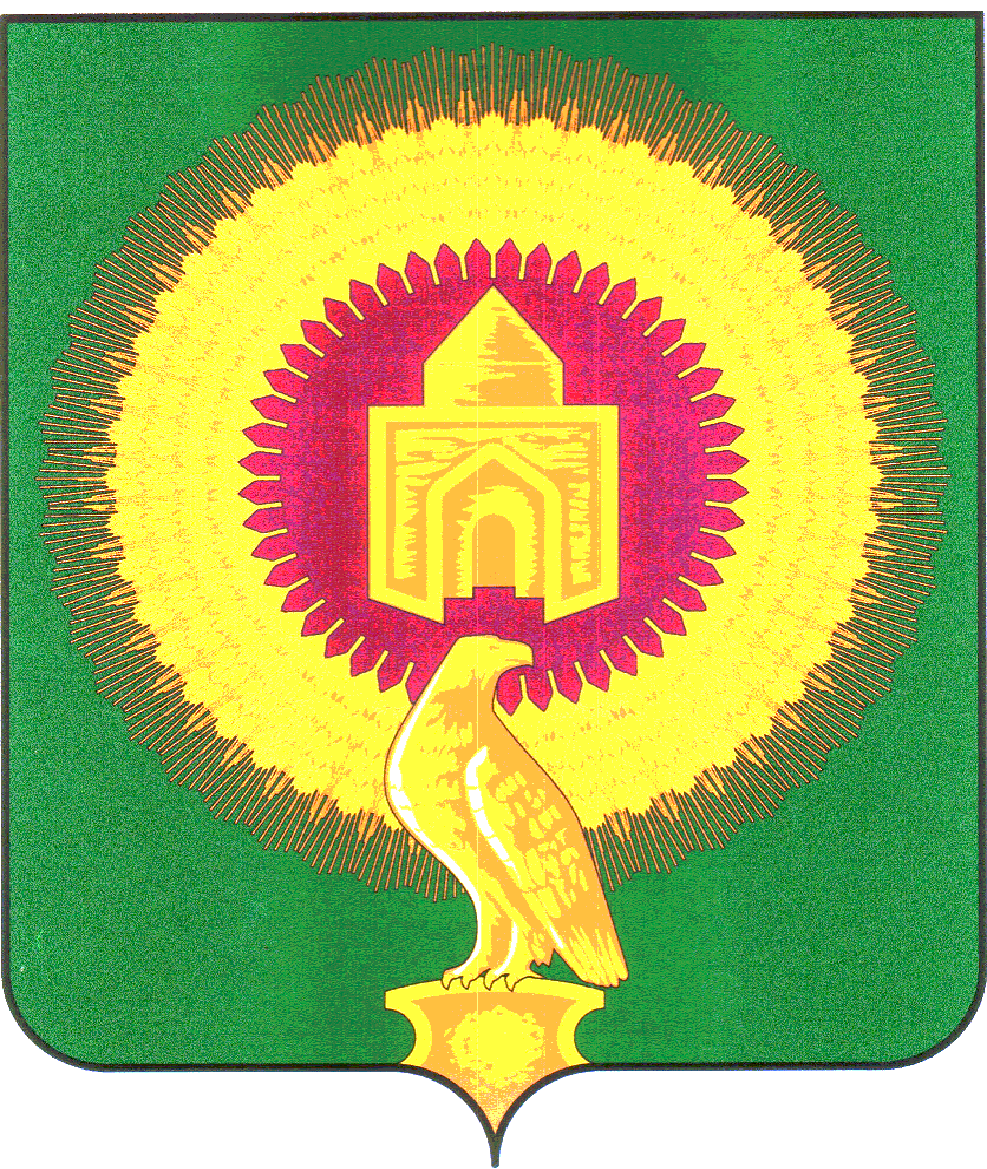 СОВЕТ ДЕПУТАТОВТОЛСТИНСКОГО СЕЛЬСКОГО ПОСЕЛЕНИЯВАРНЕНСКОГО МУНИЦИПАЛЬНОГО РАЙОНАЧЕЛЯБИНСКОЙ ОБЛАСТИРЕШЕНИЕот 10 июня  2009 года                          с. Толсты                                               № 7                                                                    О внесении изменений и дополнений  в Устав Толстинского сельского поселенияВ соответствии  с Федеральным законом от 06.10.2003 года № 131-ФЗ «Об общих принципах организации местного самоуправления в Российской Федерации», Уставом Толстинского сельского поселения Совет депутатов Толстинского сельского поселения   Р Е Ш А Е Т:1. Внести  в Устав Толстинского сельского поселения, принятый Постановлением Совета депутатов Толстинского сельского поселения от 10.06.2005 года № 03 (с изменениями в редакции Решения Совета депутатов Толстинского сельского поселения от 28.04.2008 года № 05),  следующие изменения и дополнения:1) В статье 5:	- подпункт 26 пункта 1 исключить;	- подпункты 27-33 считать соответственно подпунктами 26-32;						2) В статье 7: 	пункт 5 изложить в новой редакции:«5. Выборы депутатов Совета  депутатов сельского поселения проводятся на основе мажоритарной  избирательной системы  относительного большинства с применением одномандатных и (или) многомандатных округов.»; 3) В статье 17: абзац второй  пункта 1 изложить в следующей редакции:«Совет депутатов состоит из 10  депутатов, избираемых на муниципальных выборах на основе мажоритарной избирательной системы относительного большинства с применением одномандатных и (или) многомандатных округов, и осуществляет свои полномочия в случае избрания не менее двух третей от установленной численности депутатов.»;4) В статье 18: 	- пункт 1 дополнить подпунктом 10 следующего содержания:«10) принятие решения об удалении главы поселения в отставку.»;	- дополнить пунктом 5 следующего содержания:«5. Совет депутатов заслушивает ежегодные отчёты главы поселения о результатах его деятельности, деятельности местной администрации и иных подведомственных главе поселения органов местного самоуправления, в том числе о решении вопросов, поставленных Советом депутатов.»; 5) В статье 20: 	пункт 1 изложить в следующей редакции:«1.Совет депутатов по вопросам, отнесённым к его компетенции федеральными законами, законами Челябинской области, настоящим Уставом, принимает решения, устанавливающие правила, обязательные для исполнения  на территории  поселения, решение об удалении главы поселения в отставку, а также решения по вопросам организации деятельности Совета депутатов.»;6) Статью 24: 	дополнить пунктом 7 следующего содержания:«7. Глава поселения, избранный на муниципальных выборах, возглавляет администрацию Толстинского сельского поселения.»;7) В статье 25:  	- подпункт 3 пункта 1 изложить в следующей редакции:«3) издаёт в пределах своих полномочий правовые акты администрации поселения;»;	- пункт 1 дополнить подпунктом 8 следующего содержания:«8) обеспечивает осуществление органами местного самоуправления полномочий по решению вопросов местного значения и отдельных государственных полномочий, переданных органами местного самоуправления федеральными законами и законами субъекта Российской Федерации.»;	- подпункт 5 пункта 2 изложить в новой редакции:«5) глава поселения представляет Совету депутатов ежегодные отчёты о результатах своей деятельности, о результатах деятельности местной администрации и иных подведомственных ему органов местного самоуправления, в том числе о решении вопросов, поставленных Советом депутатов;»;8) Статью 26 изложить в следующей редакции:«Статья 26. Правовые акты, издаваемые в пределах полномочий главы поселении1.Являясь главой администрации поселения, глава  поселения в пределах своих полномочий, установленных федеральными законами, законами Челябинской области, настоящим Уставом и решениями Совета депутатов, издаёт постановления администрации поселения по вопросам местного значения и вопросам, связанным с осуществлением отдельных государственных полномочий, переданных органам местного самоуправления федеральными законами и законами Челябинской области, а также распоряжения администрации поселения по вопросам организации работы администрации.2. Постановления, изданные  в пределах полномочий главы поселения, вступают в силу со дня их подписания, если иное не установлено в самом постановлении.	Распоряжения, изданные в пределах полномочий главы поселения, вступают в силу со дня их подписания.	Постановления, изданные в пределах полномочий главы, затрагивающие права, свободы и обязанности человека и гражданина, вступают в силу со дня их официального опубликования (обнародования). Официальным опубликованием постановлений, изданных в пределах полномочий главы поселения, считается публикация их полного текста в газете «Советское село».Официальным обнародованием постановлений, изданных в пределах полномочий главы поселения, считается размещение их полного текста на информационных стендах поселения.»;9) В статье 27: 	пункт 1 дополнить подпунктом 14 следующего содержания:«14) удаления в отставку в соответствии со статьёй 74.1 Федерального закона от 06.10.2003 года № 131-ФЗ «Об общих принципах организации местного самоуправления в Российской Федерации»;10) В статье 30:	подпункт 27 пункта 1 изложить в следующей редакции:«27) участвует в организации и осуществлении мероприятий по мобилизационной подготовке муниципальных предприятий и учреждений, находящихся на территории поселения;»;11)  В статье 31:	слово «муниципальным» исключить;12) В статье 33:	в пункте 1 слово «объектов» исключить;13) В статье 35:- абзац первый  пункта 1 изложить в новой редакции:«1.Расходы бюджета сельского поселения осуществляются в соответствии с Бюджетным кодексом Российской Федерации.»;	- пункт 2 изложить в новой редакции:«2.Органы местного самоуправления определяют размеры и условия оплаты труда депутатов, осуществляющих свои полномочия на постоянной основе, главы поселения, муниципальных служащих, работников муниципальных предприятий и учреждений.»;14) В статье 35.1.:	-  подпункты 2,3 пункта 6 исключить;	-  подпункты 4-5 пункта 6 считать соответственно подпунктами 2-3;15) Главу VIII дополнить статьёй 36.1. следующего содержания:«Статья 36.1. Муниципальные заимствования1. Под муниципальными заимствованиями понимаются муниципальные займы, осуществляемые путём выпуска ценных бумаг от имени сельского поселения, и кредиты, привлекаемые в соответствии  с положениями Бюджетного кодекса Российской Федерации в бюджет сельского поселения от других бюджетов бюджетной системы Российской Федерации и от кредитных организаций, по которым возникают муниципальные долговые обязательства.2. Право осуществления муниципальных заимствований от имени сельского поселения в соответствии с Бюджетным кодексом Российской Федерации принадлежит администрации сельского поселения.3. Предельный объём муниципальных заимствований в текущем финансовом году с учётом положений Бюджетного кодекса Российской Федерации не должен превышать сумму, направляемую в текущем финансовом году на финансирование дефицита бюджета сельского поселения и (или) погашение долговых обязательств бюджета сельского поселения.4. Программа муниципальных заимствований на очередной финансовый год и плановый период представляет собой перечень всех муниципальных заимствований  с указанием объёма привлечения и объёма средств, направляемых на погашение основной суммы долга, по каждому виду заимствований.Программа муниципальных заимствований на очередной финансовый год и плановый период является приложением к решению о бюджете на очередной финансовый год и плановый период.Проведение в соответствии с Бюджетным кодексом Российской Федерации реструктуризации муниципального долга не отражается в программе муниципальных заимствований.».16) Главу IX дополнить статьёй 41.1. следующего содержания:«Статья 41.1. Удаление главы поселения в отставку1. Совет депутатов в соответствии с Федеральным законом от 06.10.2003 года № 131-ФЗ «Об общих принципах организации местного самоуправления в Российской Федерации» вправе удалить главу поселения в отставку по инициативе депутатов Совета депутатов или по инициативе Губернатора Челябинской области.2. Основаниями для удаления главы поселения в отставку являются:	1) решения, действия (бездействие) главы поселения, повлекшие (повлекшее) наступление последствий, предусмотренных подпунктами 2 и 3 пункта 1 статьи 75 Федерального закона от 06.10.2003 года № 131-ФЗ «Об общих принципах организации местного самоуправления в Российской Федерации»;	2) неисполнение в течение трёх и более месяцев обязанностей по решению вопросов местного значения, осуществлению полномочий, предусмотренных федеральными законами, настоящим уставом,  и (или) обязанностей по обеспечению осуществления органами местного самоуправления отдельных государственных полномочий, переданных органам местного самоуправления федеральными законами и законами Челябинской области;	3) неудовлетворительная оценка деятельности главы поселения Советом депутатов по результатам его ежегодного отчёта перед Советом депутатов, данная два раза подряд.3. Инициатива депутатов Совета депутатов об удалении главы поселения в отставку, выдвинутая не менее чем одной третью от установленной численности депутатов Совета депутатов, оформляется в виде обращения, которое вносится в Совет депутатов. Указанное обращение вносится вместе с проектом решения Совета депутатов об удалении главы поселения в отставку. О выдвижении данной инициативы глава поселения и Губернатор Челябинской области уведомляются не позднее дня, следующего за днём внесения указанного обращения в Совет депутатов.4. Рассмотрение инициативы депутатов Совета депутатов об удалении главы поселения в отставку осуществляется с учётом мнения Губернатора Челябинской области.5. В случае, если при рассмотрении инициативы депутатов Совета депутатов об удалении главы поселения в отставку предполагается рассмотрение вопросов, касающихся обеспечения осуществления органами местного самоуправления отдельных государственных полномочий, переданных органам местного самоуправления федеральными законами и законами  Челябинской области, и (или) решений, действий (бездействий) главы поселения, повлекших (повлекшего) наступление последствий, предусмотренных пунктами 2 и 3 части 1 статьи 75 Федерального закона от 06.10.2003 года № 131-ФЗ «Об общих принципах организации местного самоуправления в Российской Федерации», решение об удалении главы поселения в отставку может быть принято только при согласии Губернатора Челябинской области.	6. Инициатива Губернатора Челябинской области об удалении главы поселения в отставку оформляется в виде обращения, которое вносится в Совет депутатов вместе с проектом соответствующего решения Совета депутатов. О выдвижении данной инициативы глава поселения уведомляется не позднее дня, следующего за днём внесения указанного обращения в Совет депутатов.	7. Рассмотрение инициативы депутатов Совета депутатов или Губернатора Челябинской области об удалении главы поселения в отставку осуществляется Советом депутатов в течение одного месяца со дня внесения соответствующего обращения.	8. Решение Совета депутатов об удалении главы поселения в отставку считается принятым, если за него проголосовало не менее двух третей от установленной численности депутатов Совета депутатов.	9. Решение Совета депутатов об удалении главы поселения в отставку подписывается председателем Совета депутатов.	10. При рассмотрении и принятии Советом депутатов решения об удалении главы поселения в отставку должны быть обеспечены:	1) заблаговременное получение им уведомления о дате и месте проведения соответствующего заседания, а также ознакомление с обращением депутатов Совета депутатов или Губернатора Челябинской области и с проектом решения  Совета депутатов об удалении его в отставку;	2) предоставление ему возможности дать депутатам  Совета депутатов объяснения по поводу обстоятельств, выдвигаемых в качестве основания для удаления в отставку.	11. В случае, если глава поселения не согласен с решением Совета депутатов об удалении его в отставку, он вправе в письменном виде изложить своё особое мнение.	12. Решение Совета депутатов об удалении главы поселения в отставку подлежит официальному опубликованию не позднее чем через пять дней со дня его принятия. В случае, если глава поселения в письменном виде изложил своё особое мнение по вопросу удаления его в отставку, оно подлежит опубликованию одновременно с указанным решением Совета депутатов.	13. В случае, если инициатива депутатов Совета депутатов или Губернатора Челябинской области об удалении главы поселения в отставку отклонена Советом депутатов, вопрос об удалении главы поселения в отставку может быть вынесен на повторное рассмотрение Советом депутатов не ранее чем через два месяца со дня проведения заседания Совета депутатов, на котором рассматривался указанный вопрос.».   2.Настоящее Решение подлежит официальному опубликованию (обнародованию)  после его государственной регистрации в Управлении Министерства юстиции Российской Федерации по Челябинской области.3. Настоящее Решение вступает в силу в соответствии с действующим законодательством.Глава Толстинского сельского поселения	            	                                   В.А.Белоус